 This is a fun game that you play with 3 gifts. Wrap the gifts and have them pass them around left when they hear the word left or right when they hear right.  The minute it touches their hands if they choose to keep the gift, they can by sitting down with the gift and agreeing to host a party.  OR another variation is to pass out balloons to everyone and have them blow them up and pass them left and right per above directions.  At the end of the game the first person to sit on their balloon and bust it wins a prize. 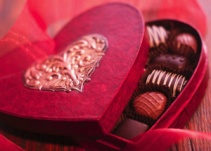 Mrs. Right and Mr. Left Valentines Game!_(Hostess Name)__decided to have a Valentine’s Jordan Essentials Party right in her own home. She immediately called her friend, Ms. Right and invited her.Ms. Right said, Yes she would love to come.She certainly didn’t want to be left out.... Well, Ms. Right got all excited and immediately called her friend Mr. Left who lived right down the street.Ms. Right told Mr. Left all about the Valentine SPA Party!Mr. Left said he’d love to go along and would even give her a ride.Ms. Right became excited at the thought of spending the afternoon with Mr. Left. On the day of the party, Mr. Left, picked up Ms. Right right on time and they left right away. When they came to the corner, Mr. Left asked Ms. Right which way _________lived.Ms. Right wasn’t really sure, but she suggested Mr. Left turn right.So, that’s what Mr. Left did.Right away, Ms. Right realized they should have turned left instead of right so she told Mr. Left she was wrong and they needed to turn right.They found _______ house and made it to the party right on time.Ms. Right and Mr. Left had such a wonderful time they decided to have a SPA party together.That was a year ago... Well, today, Ms. Right has a new name, it is Mrs. Left.